WHARFEDALE HARRIERSMembership Secretary: David Hird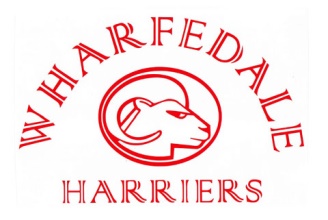 24 Breakmore Avenue, Silsden, Keighley BD20 9PWTelephone 01535 653826Visit our website at: www.wharfedaleharriers.co.ukANNUAL SUBSCRIPTIONSDear MemberYour Club Subscription for 1st January - 31st December 2022Please could you forward your remittance to the Membership Secretary at the address above, making cheques payable to “Wharfedale Harriers”, or pay by Bank Transfer :-For account details please email su-thompson@outlook.com! Please note we are setting up a new bank account, please check first.Please fill in your Name and check the appropriate box / boxes below:      Family (£20 per family)      Seniors (£10)      Juniors (£2.50 -U17’s, U14’s, U12’s, U9’s)      Students / Social / Concessions (£5)      England Athletics Competition License (£16 - from 1st   April 2022 to 31st  March 2022) *When you become a member of or renew your membership with Wharfedale Harriers you can also choose to be registered as a member of England Athletics (you will have to register with England Athletics if you ever compete for the club under the UKA rulebook) If you tick the box above we will provide England Athletics with your personal data which they will use to enable access to an online portal for you (called myAthletics) England Athletics will contact you to invite you to sign into and update your MyAthletics portal (which, amongst other things, allows you to set and amend your privacy settings) .If you have any questions about the continuing  privacy of your personal data when it is sharedwith England Athletics, please contact dataprotection@englandathletics.org”.  If you do not tick the box above and then decide to compete for the club, we will need to register you with England Athletics and we will inform you at that time.   Wharfedale Harriers Championships Points will be only given to paid members as per club rule.Yours in sportMembership Secretary: D.J.HirdE-mail:  davidjhird@madasafish.comName: Mobile No: E-Mail address: E-Mail address: Address:  Address:  